           Μητροπόλεως 26-28, (8ος όρ. )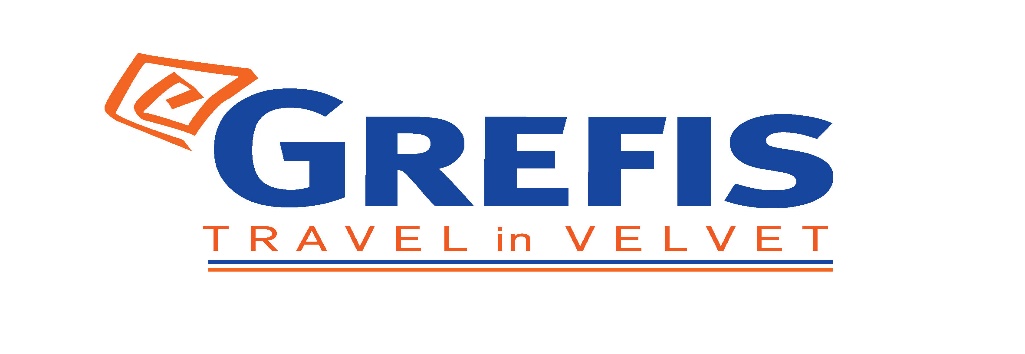 Αθήνα 105 63Τηλέφωνο: 210 3315621Φαξ: 210 3315623 – 4Email: info@grefis.gr          ΑΣΥΓΚΡΙΤΗ ΣΑΡΔΗΝΙΑ 6ημ.Κάλιαρι, Όλμπια, Κόστα Εσμεράλδα, Λα Μανταλένα, Σάντα Τερέζα, Μπονιφάτσιο, Καστελσάρντο, Αλγκέρο, ΜπόζαΜοναδική αναχώρηση :   23 Οκτωβρίου  ’22 1η μέρα: ΑΘΗΝΑ –  ΚΑΛΙΑΡΙ (περιήγηση)        Συγκέντρωση στο αεροδρόμιο και πτήση για την πρωτεύουσα της Σαρδηνίας, το Κάλιαρι. Άφιξη, επιβίβαση στο λεωφορείο και αρχίζει η περιήγησή μας, στη μεγαλύτερη πόλη και πρωτεύουσα της Σαρδηνίας. Το όνομα Κάλιαρι στη τοπική διάλεκτο σημαίνει κάστρο. Η περιήγησή μας θα αρχίσει από το κέντρο της, στη περιοχή Καστέλο, παλιά συνοικία με αριστοκρατικά κτίρια και έναν μεγαλοπρεπή Καθεδρικό Ναό. Θα γνωρίσουμε τη πλατεία  Ντέλα Κοστιτουζιόνε, το Κυβερνείο αλλά και την πλατεία Ματεότι, τον Πύργο του Ελέφαντα και την εκκλησία των Αγίων Κοσμά και Δαμιανού. Με το τέλος της ξενάγησης μας, μεταφορά στο ξενοδοχείο για τακτοποίηση στα δωμάτια. Το απόγευμα χρόνος ελεύθερος να περιηγηθούμε στα όμορφα σοκάκια και μαγαζάκια της πρωτεύουσας του μεγαλύτερου και διασημότερου ιταλικού νησιού. Διανυκτέρευση.2η μέρα: ΚΑΛΙΑΡΙ – ΟΡΓΚΟΖΟΛΟ - ΟΛΜΠΙΑ        Πρωινό στο ξενοδοχείο. Αναχώρηση για την ενδοχώρα του νησιού που ονομάζεται Μπαρμπαριά από την ελληνική λέξη βάρβαρος. Άφιξη στο Οργκόζολο, ένα γραφικό χωριό χωμένο ανάμεσα σε εντυπωσιακές βουνοκορφές με πλούσια δάση από έλατα, κέδρους και φελόδεντρα. Σε αυτό το χωριό θα δούμε την ιστορία της Ιταλίας γραμμένη στους  τοίχους  με  εικόνες και λέξεις, πολιτικού περιεχόμενου οι περισσότερες. Χρόνος ελεύθερος για να περιηγηθούμε στο ιστορικό και ιδιαίτερης σημασίας χωριό, με την έντονη πολύπαθη ιστορία κατά τη διάρκεια του Β’ παγκοσμίου πολέμου, γνωστό για τους αντιστασιακούς κατοίκους του κατά την περίοδο κατοχής του νησιού από τις δυνάμεις του Άξονα. Έπειτα αναχώρηση για την Όλμπια, όπου και θα διανυκτερεύσουμε. Άφιξη και τακτοποίηση στο ξενοδοχείο. Διανυκτέρευση. 3η μέρα: ΟΛΜΠΙΑ - ΚΟΣΤΑ ΕΣΜΕΡΑΛΔΑ - ΛΑ ΜΑΝΤΑΛΕΝΑ Πρωινό στο ξενοδοχείο. Αφού περιηγηθούμε σύντομα στη πόλη όπου θα έχουμε τη δυνατότητα στο ιστορικό κέντρο της να δούμε τον καθεδρικό Ναό Σαν Σιμπλίτσιο και την εκκλησία του Αγίου Παύλου, αναχωρούμε για τη Κόστα Εσμεράλδα (σμαραγδένια ακτή) με τις υπέροχες παραλίες και τα τουρκουάζ νερά, τους γρανιτένιους βράχους, τις υπερπολυτελείς κατοικίες και τα μεγάλα ξενοδοχεία. Μεταφορά στο Παλάου για να πάρουμε το καραβάκι για το νησί Λα Μανταλένα. Με καταγάλανα νερά και χρυσές αμμουδιές το άγνωστο σε  πολλούς νησί βρίσκεται βορειοανατολικά της Σαρδηνίας και είναι το δεύτερο μεγαλύτερο νησί του αρχιπελάγους Λα Μανταλένα. Η Καπρέρα με έκταση 15,7 τ.χλμ είναι ακατοίκητη, απέχει ελάχιστα από το μικρό νησί Μανταλένα και συνδέεται με αυτό με γέφυρα. Το νησί αποτέλεσε δώρο του βασιλιά Βίκτορα Εμμανουήλ στον Ιταλό ήρωα Τζουζέπε Γκαριμπάλντι και εκεί βρίσκεται και ο τάφος με την προτομή του. Έχει χαρακτηριστεί ως φυσικό καταφύγιο λόγω της ποικιλίας των σπάνιων ειδών που φιλοξενεί. Η Καπρέρα είναι γνωστή για το ροζ γρανίτη που προσδίδει ομορφιά στις ακτές της. Επιστροφή στο ξενοδοχείο μας στην Όλμπια. Διανυκτέρευση.4η μέρα: ΟΛΜΠΙΑ - ΣΑΝΤΑ ΤΕΡΕΖΑ ΝΤΙ ΓΚΑΛΟΥΡΑ – ΜΠΟΝΙΦΑΤΣΙΟ (ΚΟΡΣΙΚΗ) - ΑΛΓΚΕΡΟΠρωινό  και αναχώρηση για την Σάντα Τερέζα Ντι Γκαλούρα, ένα δημοφιλές παραθαλάσσιο χωριό με παστέλ χρώματα σπιτιών, που βρίσκεται στο βόρειο άκρο του νησιού. Επιβίβαση στο πλοίο και μεταφορά στο λιμάνι του Μπονιφάτσιο, το στενό που χωρίζει την Κορσική από τη Σαρδηνία. Η θέα από την ακρόπολη του Μπονιφάτσιο φτάνει μέχρι τη Σαρδηνία. Είναι ίσως η ομορφότερη από τις ακροπόλεις του νησιού. Ξεκινάμε τη περιήγηση από το λιμάνι και τη Σιταντέλα, την παλιά οχυρωμένη Ακρόπολη, όπου θα έχουμε την ευκαιρία να περπατήσουμε σε γραφικές γειτονιές και καταστήματα και να απολαύσουμε από το Μπελβεντέρε την πανοραμική θέα. Επιβίβαση στο πλοίο και επιστροφή στη Σάντα Τερέζα, απ’ όπου και θα αναχωρήσουμε με τελικό προορισμό διαμονής το Αλγκέρο. Αργά το απόγευμα άφιξη και τακτοποίηση στο ξενοδοχείο μας. Διανυκτέρευση.5η μέρα:  ΑΛΓΚΕΡΟ (περιήγηση) - ΚΑΣΤΕΛΣΑΡΝΤΟΠρωινό στο ξενοδοχείο. Το Αλγκέρο ιδρύθηκε από τους Γενοβέζους αλλά το κατέκτησαν οι Αραγόνες και γέμισε με αποίκους από τη Βαλένθια και τη Βαρκελώνη. Εδώ λοιπόν θα επισκεφτούμε το ιστορικό μεσαιωνικό κέντρο της πόλης που προσφέρει έναν ακαταμάχητο συνδυασμό ιστορίας, αρχιτεκτονικής και πολιτισμού. Αφού ολοκληρώσουμε τη γνωριμία μας με την πόλη θα πραγματοποιήσουμε μία σύντομη απόδραση στο Καστελσάρντο, χτισμένο στη κορυφή του βράχου που δεσπόζει στον κόλπο, με ένα υπέροχο ηλιοβασίλεμα να το συνοδεύει. Θα επισκεφτούμε το κάστρο που χτίστηκε την περίοδο του μεσαίωνα από τη δυναστεία της οικογένειας Ντόρια. Βλέποντας το χωριό, νομίζουμε ότι είμαστε στη Μονεμβασιά. Χρόνος ελεύθερος για να περπατήσουμε στα σοκάκια του με τα μικρομάγαζα  όπου θα έχουμε την ευκαιρία για αγορές σε σουβενίρ. Αργά το απόγευμα επιστροφή και διανυκτέρευση στο ξενοδοχείο μας στο Αλγκέρο.6η μέρα: ΑΛΓΚΕΡΟ – ΜΠΟΖΑ - ΑΘΗΝΑ   Πρωινό στο ξενοδοχείο. Κατά την τελευταία μέρα του ταξιδιού μας θα επισκεφθούμε τη Μπόζα, μια από τις πιο ελκυστικές πόλεις της Σαρδηνίας. Από μακριά, η πόλη του ουράνιου τόξου μοιάζει με ζωντανό καμβά του Paul Klee, με παστέλ σπίτια στοιβαγμένα σε απόκρημνη πλαγιά, καταλήγοντας σε ένα γερό, γκρίζο κάστρο. Μπροστά στο λιμάνι είναι αγκυροβολημένα πολύχρωμα αλιευτικά σκάφη. Συγκεκριμένα στη Μπόζα θα δούμε εντυπωσιακά, βαμμένα σε παστέλ χρώματα σπίτια, λιθόστρωτα δρομάκια και πέτρινες γέφυρες, που δίνουν την αίσθηση ότι αυτό το μέρος έχει ξεπηδήσει από καρτ ποστάλ. Θα έχουμε ελεύθερο χρόνο να γευματίσουμε σε κάποια από τις πολλές τρατορίες της πόλης, πριν αναχωρήσουμε για το αεροδρόμιο του Αλγκέρο και την απογευματινή πτήση της επιστροφής μας.                                                                                                        Early BookingΤιμή κατ’ άτομο σε δίκλινο                             645€                    695€                                                                       Τιμή σε μονόκλινο                                            895€                   945€Φόροι αεροδρομίων & ξενοδοχείων           225€                   225€                   Περιλαμβάνονται:Αεροπορικά εισιτήρια οικονομικής θέσης Αθήνα - Κάλιαρι & Αλγκέρο - Αθήνα με την ΙΤΑ ΑΙRWAYS μέσω Ρώμης.Διαμονή στα επιλεγμένα ξενοδοχεία 4*. Πρωινό μπουφέ καθημερινά.Μεταφορές, περιηγήσεις με πολυτελή κλιματιζόμενο λεωφορείο. Εισιτήρια πλοίου από/προς Παλάου για το νησί της Μανταλένα.Εισιτήρια πλοίου από Σάντα Τερέζα Σαρδηνίας προς Μπονιφάτσιο Κορσικής με  επιστροφή. Εκδρομές, περιηγήσεις, ξεναγήσεις, όπως αναφέρονται στο αναλυτικό πρόγραμμα της εκδρομής.Έμπειρος αρχηγός - συνοδός του γραφείου μας.Ασφάλεια αστικής/επαγγελματικής ευθύνης.  Μια χειραποσκευή μέχρι 8 κιλά.Μια  βαλίτσα μέχρι 23 κιλά.ΦΠΑ. Δεν περιλαμβάνονται:Είσοδοι σε μουσεία, αρχαιολογικούς χώρους, θεάματα και γενικά όπου απαιτείται. Φόροι αεροδρομίων και ξενοδοχείων (225€).Ό, τι ρητά αναφέρεται ως προαιρετικό ή προτεινόμενο.Πτήσεις  Alitalia Airline (ITA Airways)Αθήνα - Ρώμη      06.15 – 07.20Ρώμη - Κάλιαρι    09.15 – 10.20  Αλγκέρο – Ρώμη   19.20 – 20.20 Ρώμη – Αθήνα       21.50 – 00.50     